Publicado en Madrid el 01/04/2019 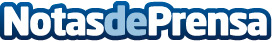 El boca a boca triunfa en Movical: su sistema de afiliados con comisiones del 15% es un éxitoEsta popular empresa de telefonía brinda a los usuarios la oportunidad de obtener comisiones del 5% al 15% por recomendar su servicio de desbloqueo de móviles por código IMEI. Y es que parte del éxito de Movical reside en la calidad de su sistema de afiliadosDatos de contacto:OscarNota de prensa publicada en: https://www.notasdeprensa.es/el-boca-a-boca-triunfa-en-movical-su-sistema Categorias: Nacional Telecomunicaciones Marketing E-Commerce http://www.notasdeprensa.es